) 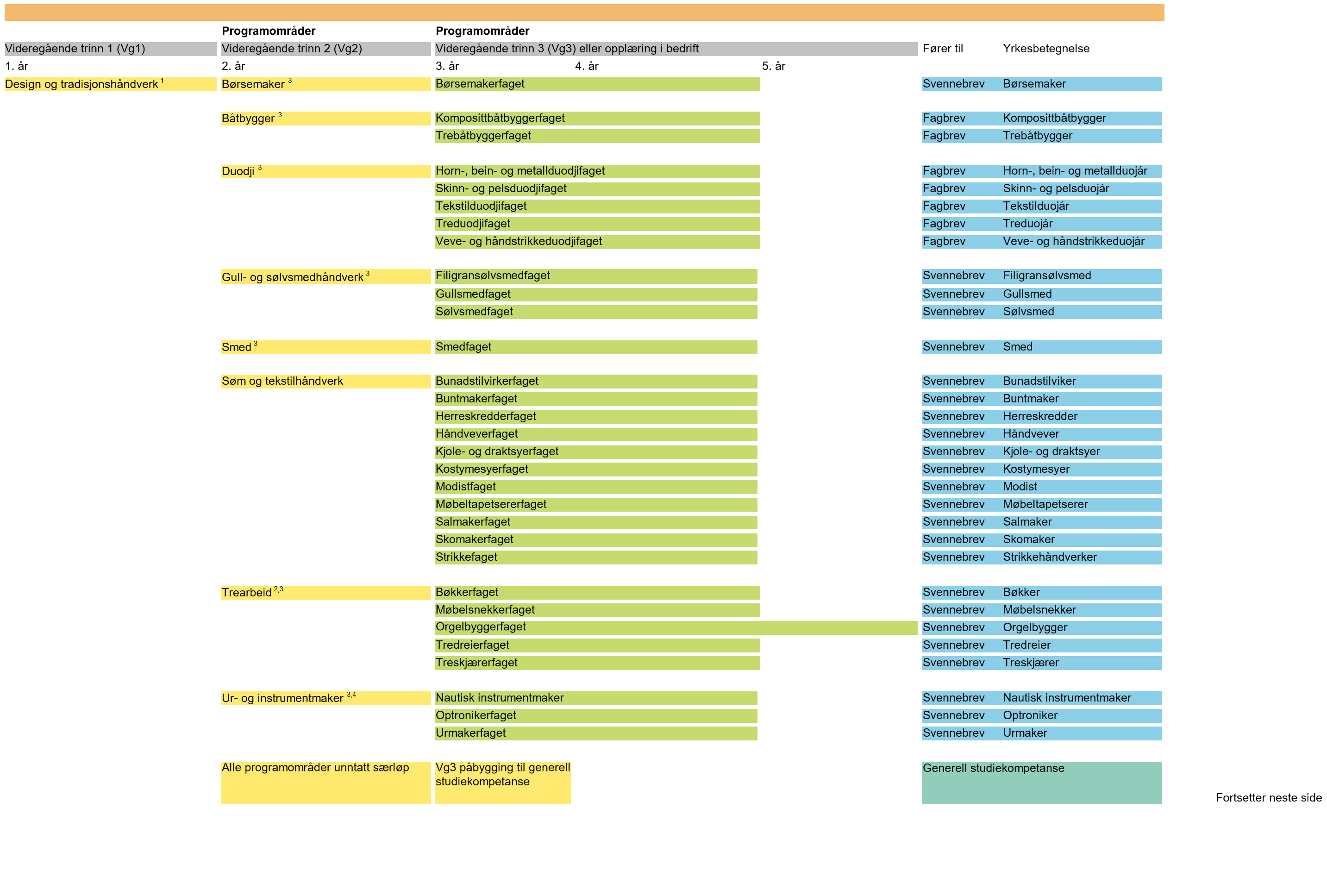 Ny tilbudsstruktur for yrkesfaglige utdanningsprogram fra skoleåret 2020-21 (side 2 av 2)Kan tas som kryssløp fra Vg1 teknikk og industriell produksjon.Kan tas som kryssløp fra Vg1 elektrofag.